Český svaz chovatelů, Klub chovatelů holubů slezských plemen v Opavě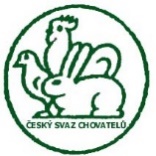 Vás co nejsrdečněji zve na:III. Holubářské setkání v Litovli 2019spojené s výstavou výletků slezských voláčů a barevnohlávkůV průběhu setkání se uskuteční členská schůze klubuSetkání se koná  dne 19. 10. 2019 od 09:00 hod, v areálu ZO ČSCH LitovelVýstavní podmínky:    Setkání lze obeslat zvířaty, řádně kroužkovaných.Zasláním přihlášky se vystavovatel zavazuje, že na výstavu dodá zdravé (vakcinované) zvířata.  Přihlášená zvířata se budou přebírat v sobotu dne 19.10.2019 od 08:00 – 09:00 hodin. Žádám Vás o dodržení času, z důvodů, že v sobotu bude probíhat posuzování již od 09:00 hodin.Vystavovatelům budou zvířata předána v sobotu po ukončení setkání.Informace podá a přihlášky na požádání zašle a přijímá       Pavel Wieder, 1. Máje 258, Hněvošice, 747 35      Mob. 603532286, email: wiederpavel@seznam.cz12.   Uzávěrka přihlášek je v neděli 06. 10. 2019Děkuji Vám za návštěvu našeho holubářského setkání a obeslání výstavy.S chovatelským pozdravem                                                                 Pavel Wieder                                                                 jednatel klubuČeský svaz chovatelů, Klub chovatelů holubů slezských plemenPřihláška na III. Holubářské setkání spojené s výstavou holubů slezských plemen v Litovli 2019Konanédne 19.10.2019v chovatelském areálu v ZO ČSCH Litovel a to v sobotu  od  09 - 15 hod. Jméno a příjmení chovatele: ………………………………………………Adresa chovatele: …………………………………………………………………………………….Telefon, e-mail:………………………………………………………………Souhlasím s výstavními podmínkami a zveřejněním osobních dat (adresy) v případném katalogu, dle platné legislativy.Podpis chovatele:………………………..Prosíme o uvedení Vašeho e-mailu z důvodu rychlejší komunikace při zasílání pozvánek a přihlášek na výstavu.   PohlavíPlemenobarvakresba